KLASA:320-01/17-01/33URBROJ:2113/03-03-17-01Stubičke Toplice, 15. veljače 2017. godineNa temelju članka 39. stavak 4. Zakona o lokalnoj i područnoj (regionalnoj) samoupravi („Narodne novine“, br. 33/01, 60/01 – vjerodostojno tumačenje, 129/05, 109/07, 36/09, 125/08, 36/09, 150/11, 144/12) i članka 46. st. 2. t. 23. Statuta Općine Stubičke Toplice („Službeni glasnik Krapinsko-zagorske županije“, br. 16/09 i 9/13) obnašatelj dužnosti načelnika – zamjenik načelnika Općine Stubičke Toplice donosiODLUKUI.Utvrđuje se prijedlog Odluke o agrotehničkim mjerama radi zaštite poljoprivrednog zemljišta i o mjerama za uređivanje i održavanje poljoprivrednih rudina na području Općine Stubičke Toplice.II.Sastavni dio ove odluke je tekst prijedloga Odluke o agrotehničkim mjerama radi zaštite poljoprivrednog zemljišta i o mjerama za uređivanje i održavanje poljoprivrednih rudina na području Općine Stubičke Toplice i Obrazloženje.III.Prijedlog se upućuje na usvajanje Općinskom vijeću Općine Stubičke Toplice.o.d. NAČELNIKA – ZAMJENIK NAČELNIKAIvan Hren	DOSTAVITI:Općinsko vijeće Općine Stubičke TopliceArhiva, ovdje
PRIJEDLOGKLASA: 320-01/17-01/33URBROJ:2113/03-03-17-Stubičke Toplice, Na temelju članka 10. 11. i 12. Zakona o poljoprivrednom zemljištu („Narodne novine“, br. 39/13 i 48/15), članka 33. st. 4., 5. i 6. Prekršajnog zakona („Narodne novine“, br. 107/07, 157/13, 39/13, 110/15), članka 4. Pravilnika o agrotehničkim mjerama („Narodne novine“, broj 142/13) i članka 25. t. 16. Statuta Općine Stubičke Toplice („Službeni glasnik Krapinsko-zagorske županije“, br. 16/09 i 9/13), Općinsko vijeće Općine Stubičke Toplice na __. sjednici održanoj dana __. veljače 2017. godine donijelo je  ODLUKUo agrotehničkim mjerama radi zaštite poljoprivrednog zemljišta i o mjerama za uređivanje i održavanje poljoprivrednih rudina na području Općine Stubičke TopliceOPĆE ODREDBEČlanak 1.(1) Ovom Odlukom određuju se agrotehničke mjere u svrhu zaštite poljoprivrednog zemljišta i mjere za uređivanje i održavanje poljoprivrednih rudina na području Općine Stubičke Toplice u slučajevima u kojima bi propuštanje tih mjera nanijelo štetu, onemogućilo ili smanjilo poljoprivrednu proizvodnju.Članak 2.(1)Poljoprivrednim zemljištem u smislu ove Odluke smatraju se poljoprivredne površine: oranice, vrtovi, livade, pašnjaci, voćnjaci, vinogradi, ribnjaci i drugo zemljište koje se uz gospodarski opravdane troškove može privesti poljoprivrednoj proizvodnji. (2)Neobraslo šumsko zemljište i zemljište obraslo početnim ili degradacijskim razvojnim stadijima šumskih sastojina (šikare, šibljaci i drugo), a pogodno je za poljoprivrednu proizvodnju smatra se poljoprivrednim zemljištem.(3)Zemljište u građevinskom području i zemljište izvan tog područja, dokumentima prostornog uređenja predviđeno za izgradnju, koristi se do privođenja nepoljoprivrednoj namjeni kao poljoprivredno zemljište i mora se održavati sposobnim za poljoprivrednu proizvodnju.Članak 3.(1)Poljoprivredno zemljište mora se održavati pogodnim za poljoprivrednu proizvodnju. (2)Pod održavanjem poljoprivrednog zemljišta pogodnim za poljoprivrednu proizvodnju smatra se sprječavanje njegove zakorovljenosti i obrastanja višegodišnjim raslinjem, kao i smanjenje njegove plodnosti.(3)Katastarske čestice zemljišta unutar granice građevinskog područja površine veće od 1000m2 i katastarske čestice zemljišta izvan granice građevinskog područja planirane dokumentima prostornog uređenja za izgradnju koje su u evidencijama Državne geodetske uprave označene kao poljoprivredna kultura, a koje nisu privedene namjeni, moraju se održavati pogodnim za poljoprivrednu proizvodnju i tu se svrhu koristiti do izvršnosti akta kojim se odobrava građenje, odnosno primitka potvrde glavnog projekta.(4)Vlasnici i posjednici poljoprivrednog zemljišta dužni su poljoprivredno zemljište obrađivati primjenjujući potrebne agrotehničke mjere ne umanjujući njegovu vrijednost.AGROTEHNIČKE MJEREČlanak 4.(1)Pod agrotehničkim mjerama smatraju se:minimalna razina obrade i održavanja poljoprivrednog zemljišta,sprječavanje zakorovljenosti i obrastanja višegodišnjim raslinjem,suzbijanje bolesti i štetnika, korištenje i uništavanje biljnih ostataka,održavanje organske tvari u tlu,održavanje povoljne strukture tla,zaštita od erozije.(2)Vlasnici i ovlaštenici poljoprivrednog zemljišta dužni su provoditi agrotehničke mjere sukladno Pravilniku o agrotehničkim mjerama („Narodne novine“, br. 142/13) i ovoj Odluci.Minimalna razina obrade i održavanja poljoprivrednog zemljištaČlanak 5.(1)Minimalna razina obrade i održavanja poljoprivrednog zemljišta podrazumijeva provođenje najnužnijih mjera u okviru prikladne tehnologije, a posebno: 1. redovito obrađivanje i održavanje poljoprivrednog zemljišta sukladno određenoj biljnoj vrsti, odnosno katastarskoj kulturi poljoprivrednog zemljišta,2. održavanje ili poboljšanje plodnosti tla, 3. održivo gospodarenje trajnim pašnjacima, 4. održavanje voćnjaka i vinograda u dobrom vegetativnom stanju.2. Sprječavanje zakorovljenosti i obrastanja višegodišnjim raslinjemČlanak 6.(1)Vlasnici i posjednici poljoprivrednog zemljišta dužni su primjenjivati odgovarajuće agrotehničke mjere obrade tla i njege usjeva i nasada u cilju sprječavanja zakorovljenosti i obrastanja višegodišnjim korovom poljoprivrednog zemljišta, te na taj način spriječiti širenje zakorovljenosti na susjedne parcele, a posebno uništavati korov ambrozije čupanjem i košnjom prije cvatnje do kraja mjeseca lipnja. (2)Kod sprječavanja zakorovljenosti i obrastanja višegodišnjim raslinjem i njege usjeva potrebno je dati prednost nekemijskim mjerama zaštite bilja kao što su mehaničke, fizikalne, biotehničke i biološke mjere zaštite, a kod korištenja kemijskih mjera zaštite potrebno je dati prednost herbicidima s povoljnijim ekotoksikološkim svojstvima.Suzbijanje biljnih bolesti i štetnikaČlanak 7.(1)Vlasnici odnosno posjednici poljoprivrednog zemljišta dužni su suzbijati biljne bolesti i štetnike, a kod suzbijanja obvezni su primjenjivati temeljna načela integrirane zaštite bilja sukladno posebnim propisima koji uređuju održivu uporabu pesticida.(2)Nakon provedenog postupka vlasnici su dužni uništiti ambalažu od korištenja sredstava za zaštitu bilja, odnosno odlagati je sukladno uputama proizvođača koje su priložene uz ta sredstva.Korištenje i uništavanje biljnih ostatakaČlanak 8.(1)Vlasnici odnosno posjednici poljoprivrednog zemljišta dužni su ukloniti sa zemljišta sve biljne ostatke koji bi mogli biti uzrokom širenja biljnih bolesti ili štetnika u određenom agrotehničkom roku sukladno biljnoj kulturi.Članak 9.(1)Agrotehničke mjere korištenja i uništavanja biljnih ostataka obuhvaćaju: 1. obvezu uklanjanja biljnih ostataka nakon žetve na poljoprivrednom zemljištu na kojem se primjenjuje konvencionalna obrada tla najkasnije do 31. ožujka sljedeće godine.2. primjenu odgovarajućih postupaka sa žetvenim ostacima na površinama na kojima se primjenjuje konzervacijska obrada tla. 3. obvezu uklanjanja suhih biljnih ostataka nakon provedenih agrotehničkih mjera u višegodišnjim nasadima. 4. obvezu odstranjivanja biljnih ostataka nakon sječe i čišćenja šuma, putova i međa na šumskom zemljištu, koje graniči s poljoprivrednim zemljištem. 5. obvezu ukloniti (zaorati) kukuruzne ostatke radi sprječavanja izlijetanja kukuruznog moljca najkasnije do 01. svibnja sljedeće godine.6. gnojnicu i gnoj koja se dovozi na poljoprivredno zemljište, zaorati u roku od 24 sata.(2)Žetveni ostaci ne smiju se spaljivati na poljoprivrednim površinama. Njihovo spaljivanje dopušteno je samo u cilju sprečavanja širenja ili suzbijanja biljnih štetnika. (3)Uništavanje biljnih ostataka spaljivanjem, kada je to dopušteno, poduzima se uz provođenje mjera zaštite od požara sukladno posebnim propisima.Održavanje razine organske tvari u tluČlanak 10.(1)Organska tvar u tlu održava se provođenjem minimalno trogodišnjeg plodoreda prema pravilima struke. (2)Trogodišnji plodored podrazumijeva izmjenu: strne žitarice - okopavine - industrijsko bilje ili trave ili djeteline ili njihove smjese. (3)Trave, djeteline, djetelinsko-travne smjese, travno-djetelinske smjese su dio plodoreda i mogu na istoj površini ostati duže od tri godine. (4)Podusjevi i međuusjevi i ugar se smatraju kao dio plodoreda.(5)Kod planiranja održavanja razine organske tvari u tlu potrebno je unositi žetvene ostatke u tlu primjenom konvencionalne ili konzervacijske obrade tla i uravnoteženo gnojiti organskim gnojem.Članak 11.(1)Pri određivanju količine te načina i vremena primjene gnojiva moraju se poštivati odredbe Pravilnika o dobroj poljoprivrednoj praksi u korištenju gnojiva (Narodne novine, broj: 56/08).Održavanje povoljne strukture tlaČlanak 12.(1)Korištenje mehanizacije mora biti primjereno stanju poljoprivrednog zemljišta i njegovim svojstvima. (2)U uvjetima kada je tlo zasićeno vodom, poplavljeno ili prekriveno snijegom ne smije se koristiti poljoprivredna mehanizacija na poljoprivrednom zemljištu, osim prilikom žetve ili berbe usjeva.Zaštita od erozijeČlanak 13.(1)Zaštita od erozije provodi se održavanjem minimalne pokrovnosti tla sukladno specifičnostima agroekološkog područja. (2)Tijekom vegetacijskog razdoblja, na područjima na kojima je uočena erozija, poljoprivredne površine bi trebale imati pokrov koji umanjuje eroziju tla. (3)Tijekom zime u uvjetima kada se na oranicama ne nalaze usjevi, odnosno ukoliko nema pokrova primjenjuje se ograničena obrada tla. (4)Zaštita od erozije provodi se upravljanjem i pravilnom obradom na poljoprivrednom zemljištu ovisno o specifičnim karakteristikama tla. (5)Agrotehničkim mjerama u svrhu zaštite poljoprivrednog zemljišta od erozije vodom i vjetrom, razumijeva se zabrana skidanja humusnog, odnosno oraničnog sloja površine poljoprivrednog zemljišta. (6)Vlasnici i posjednici poljoprivrednog zemljišta dužni su održavati dugogodišnje nasade i višegodišnje kulture podignute radi zaštite od erozije na tom zemljištu. Članak 14.(1)Na području cijele Općine Stubičke Toplice zabranjuje se skidanje humusnog, odnosno oraničnog sloja poljoprivrednog zemljišta.MJERE ZA UREĐIVANJE I ODRŽAVANJE POLJOPRIVREDNIH RUDINAČlanak 15.(1)Mjerama za uređivanje i održavanje poljoprivrednih rudina osobito se smatraju:održavanje živica i međa,održavanje poljskih putova,uređivanje i održavanje kanala,sprečavanje zasjenjivanja susjednih čestica,sadnja i održavanje vjetrobranskih pojasa.Održavanje živica i međaČlanak 16.(1)Vlasnici i posjednici poljoprivrednog zemljišta koji zasade živicu, dužni su je redovito održavati i podrezivati na način da se spriječi zakorovljenost živice, širenje na susjedno zemljište i putove i zasjenjivanje parcela te iste formirati na način da ne ometaju promet, vidljivost i preglednost poljskih putova.(2)Živice uz poljske puteve, odnosno međe mogu se zasaditi najmanje 1,5 m od ruba puta, odnosno međe. (3)Vlasnici i posjednici poljoprivrednog zemljišta dužni su održavati međe tako da budu vidljivo označene, očišćene od korova i višegodišnjeg raslinja, te da ne ometaju provedbu agrotehničkih zahvata. (4)Zabranjeno je izoravanje i oštećivanje međa.Održavanje poljskih putovaČlanak 17.(1)U svrhu iskorištavanja poljoprivrednog zemljišta koriste se poljski putevi. (2)Poljskim putom u smislu ove Odluke smatra se svaki nerazvrstani put koji se koristi za promet ili prolaz poljoprivrednom zemljištu, a kojima se koristi veći broj korisnika.(3)Vlasnici ili posjednici poljoprivrednog zemljišta dužni su zajednički brinuti o održavanju poljskih putova koje koriste. (4)Pod održavanjem poljskih putova smatra se naročito: - redovito održavati i uređivati poljske puteve tako da ne ometaju provođenje agrotehničkih mjera i prolazak vatrogasnih vozila - nasipavanje oštećenih dionica i udarnih rupa odgovarajućim materijalom - čišćenje i održavanje odvodnih kanala i propusta- sprječavanje širenja živica i drugog raslinja uz putove - sječa pojedinih stabala ili grana koje otežavaju korištenje puta-sprječavanje oštećivanja putova njihovim nepravilnim korištenjem (vuča trupaca, preopterećenje, neovlašteni građevinski zahvati, nasipavanje otpadnim materijalom i sl.)- sprječavanje uzurpacije putova i zemljišta u njihovom zaštitnom pojasu.(5)Poljski put utvrđen kao nerazvrstana cesta održava se sukladno propisima o cestama i komunalnom gospodarstvu.Članak 18.(1)Zabranjuju se sve radnje koje mogu dovesti do uništavanja poljskih putova navedenih u katastarskim operatima i zemljišnim knjigama kao javno dobro u općoj uporabi, a naročito: - preoravanje poljskih putova - sužavanje poljskih putova - nanošenje zemlje ili raslinja na poljske putove prilikom obrađivanja zemljišta - skretanje oborinskih i drugih voda na poljske putove.3. Uređivanje i održavanje kanalaČlanak 19.(1)Vlasnici, odnosno posjednici poljoprivrednog zemljišta kroz koje prolaze prirodni ili umjetni kanali oborinskih voda, odnosno vlasnici ili posjednici tih kanala dužni su ih čistiti tako da se spriječi odronjavanje zemlje, zarastanje korovom i raslinjem, odnosno omogućiti prirodni tok oborinskih voda.(2)Zabranjuje se svako zatrpavanje kanala iz st. 1. ovog članka, osim kada se to radi temeljem projektne dokumentacije i valjane dozvole nadležnih tijela koju je ishodio vlasnik poljoprivrednog zemljišta.Sprječavanje zasjenjivanja susjednih čestica Članak 20.(1)Radi sprečavanja zasjenjivanja susjednih parcela na kojima se vrši poljoprivredna proizvodnja, zabranjuje se sadnja visokog raslinja neposredno uz međe.(2)U protivnom oštećeni vlasnici poljoprivrednih parcela mogu poduzimati radnje za nadoknadu štete sukladno Zakonu o vlasništvu i drugim stvarnim pravima. (3)Vlasnici odnosno posjednici poljoprivrednog zemljišta ne smiju sadnjom voćaka ili drugih visoko rastućih kultura zasjenjivati susjedne parcele te tako onemogućavati ili umanjivati poljoprivrednu proizvodnju na tim parcelama. (4)Pojedinačna stabla, odnosno trajni nasadi sade se ovisno o njihovom habitusu, na dovoljnoj udaljenosti od susjednih parcela da ne zasjene susjedno zemljište.Sadnja i održavanje vjetrobranskih pojasaČlanak 21.(1)Radi uređivanja i održavanja poljoprivrednih rudina, a na područjima na kojima je zbog izloženosti vjetru većeg intenziteta ili duljeg trajanja otežana ili smanjena poljoprivredna proizvodnja, vlasnik je dužan određeni pojas zemljišta zasaditi stablašicama. (1)Stablašice koje čine vjetrobranski pojas vlasnici su dužni održavati i obnavljati.POSEBNE MJERE ZAŠTITE OD POŽARAČlanak 22.(1)Radi sprečavanja požara na poljoprivrednom zemljištu vlasnici odnosno posjednici dužni su: 1. održavati, uređivati i čistiti međe, živice, kanale te poljske i šumske puteve 2. uklanjati suhe biljne ostatke nakon provedenih agrotehničkih mjera i nakon žetve, berbe i sl., najkasnije do 1. lipnja tekuće godine 3. odstraniti biljne ostatke nakon sječe i čišćenja šume, puteva i međa na šumskom zemljištu koje graniči s poljoprivrednim zemljištem 4. uz međe preorati ili očistiti zemljište zatravljeno suhim biljem i biljnim otpadom 5. spaljivanje i uništavanje biljnih otpadaka i korova na poljoprivrednom i šumskom zemljištu vršiti samo uz poduzimanje odgovarajućih propisanih preventivnih mjera opreza sukladno Zakonu o zaštiti od požara.Članak 23.(1)Spaljivanje korova, trave i drugog otpadnog materijala biljnog porijekla te loženja vatre na poljoprivrednim površinama (u daljnjem tekstu: spaljivanje korova i loženje vatre na otvorenom prostoru) može se obavljati ako su poznate sljedeće mjere opreznosti : ako se spaljivanje korova i loženje vatre na otvorenom prostoru obavlja na većoj poljoprivrednoj površini, vlasnici odnosno posjednici poljoprivrednog zemljišta dužni su o tome obavijestiti dobrovoljno vatrogasno društvo koje će osigurati dežurstvo odgovarajućeg broja vatrogasaca s opremom za gašenje požara, a na manjim površinama treba primijeniti potrebne mjere zaštite od požara mjesto spaljivanja korova i loženja vatre na otvorenom prostoru mora biti najmanje 30 metara udaljeno od gospodarskih i stambenih objekata, najmanje 200 m od ruba šumskog zemljišta i dovoljno udaljeno od krošnji stabala i nasada na susjednim parcelama, te na udaljenosti većoj od 100 metara od stogova slame i sijena i drugih objekata u kojima je uskladišteno sijeno, slama i drugi zapaljivi materijal mjesto spaljivanja mora biti tako odabrano da se vatra ne može proširiti preko gorivog materijala na zemlji, kao ni prelijetanje iskri osoba koja obavlja spaljivanje korova i loženje vatre na otvorenom prostoru mora biti punoljetna, stalno prisutna pri spaljivanju s pričuvnom opremom za gašenje požara (lopata, kanta napunjena vodom i sl.) osobe koje su izvršile spaljivanje korova i loženje vatre na otvorenom prostoru dužne su mjesto spaljivanja pregledati i ostatke u potpunosti pogasiti te ostalo sukladno važećim propisima kojima je uređena materija zaštite od požara.Članak 24.(1)Zabranjeno je spaljivanje korova i loženje vatre na otvorenom prostoru u sljedećim uvjetima: - u razdoblju od 01.lipnja do 30.rujna tekuće godine - za vrijeme jakog vjetra i noću ( od 19,00 do 05,00 sati). (2)Izuzetno, pravne ili fizičke osobe koje namjeravaju ložiti vatru na otvorenom u periodu iz stavka 1.al.1.ovog članka, dužne su zatražiti odobrenje nadležne vatrogasne postrojbe te organiziranje vatrogasnog dežurstva.NADZORČlanak 25.(1)Nadzor nad provedbom odredbi ove Odluke provodi poljoprivredni redar Općine i nadležne inspekcije ovlaštene posebnim zakonima.Članak 26.(1)Poljoprivredno redarstvo može se organizirati u suradnji s drugim općinama i gradovima Krapinsko-zagorske županije, temeljem posebne Odluke Općinskog vijeća Općine Stubičke Toplice.Članak 27.(1)U obavljanju nadzora poljoprivredni redar ovlašten je:1.  rješenjem narediti: - poduzimanje radnji u svrhu sprečavanja nastanka štete, onemogućavanja ili smanjenja poljoprivredne proizvodnje - poduzimanje radnji u svrhu uklanjanja posljedica nastale štete u poljoprivrednoj proizvodnji - poduzimanje radnji u svrhu provedbe mjera za uređivanje i održavanje poljoprivrednih rudina - uklanjanje protupravno postavljenih ograda, živica, drvoreda, voćnjaka pojedinačnih stabala i grmlja u pojasu poljskih putova i nerazvrstanih cesta označenih kao javno dobro u općoj uporabi.2. naplatiti novčani kaznu na mjestu počinjenja prekršaja3. izdati obvezni prekršajni nalogČlanak 28.(1)Vlasnici ili posjednici poljoprivrednog zemljišta dužni su poljoprivrednom redaru u provedbi njegovih ovlasti omogućiti nesmetano obavljanje nadzora i pristup do poljoprivrednog zemljišta. (2)Ako poljoprivredni redar u svome radu naiđe na otpor, može zatražiti pomoć nadležne policijske uprave.Članak 29.(1)Poljoprivredni redar mora imati posebnu iskaznicu i posebnu oznaku na odjeći.KAZNENE ODREDBEČlanak 30.(1)Novčanom kaznom u iznosu od 10.000,00 kuna kaznit će se počinitelj prekršaja pravna osoba ako postupa protivno odredbama ove Odluke. (2)Novčanom kaznom u iznosu od 2.500,00 kuna kaznit će se počinitelj prekršaja fizička osoba obrtnik i osoba koja obavlja drugu samostalnu djelatnost koji je počinila u vezi obavljanja obrta ili druge samostalne djelatnosti te odgovorna osoba u pravnoj osobi iz st. 1. ovog članka, ako postupa protivno odredbama ove Odluke. (3)Novčanom kaznom u iznosu od 1.000,00 kuna kaznit će se za prekršaj fizička osoba ako postupa protivno odredbama ove Odluke.Članak 31.(1)Poljoprivredni redar može naplaćivati novčanu kaznu na mjestu počinjenja prekršaja, uz izdavanje potvrde, sukladno zakonu i ovoj odluci.(2)Protiv osobe koja nije platila novčanu kaznu u zakonskom roku, izdat će se obvezni prekršajni nalog s novčanom kaznom, a ukoliko okrivljenik u roku koji mu je određen za plaćanje izrečene novčane kazne uplati ½ iste, smatrat će se da je novčana kazna u cijelosti plaćena.Članak 32.(1)U provedbi nadzora nad odredbama ove Odluke poljoprivredni redar Općine može pored naplate kazne propisane odredbama članaka 30. i 31. ove Odluke narediti vlasnicima ili posjednicima poljoprivrednog zemljišta poduzimanje mjera propisanih ovom Odlukom. (2)Vlasnici ili posjednici poljoprivrednog zemljišta koji ne provedu agrotehničke mjere iz članka 4. do 14. ove Odluke i mjere za uređivanje i održavanje poljoprivrednih rudina iz članka 15. do 21. ove Odluke su, pored plaćanja kazne, propisane odredbama članka 30. i 31.ove Odluke, omogućiti ovlaštenim pravnim ili fizičkim osobama poduzimanje mjera i snositi troškove provođenja istih.PRIJELAZNE I ZAVRŠNE ODREDBEČlanak 33.(1)Ova Odluka stupa na snagu osmog dana od dana objave u Službenom glasniku Krapinsko-zagorske županije.(2)Stupanjem na snagu ove Odluke prestaje važiti Odluka o agrotehničkim mjerama u poljoprivredi i o mjerama za uređivanje i održavanje poljoprivrednih rudina (Službeni glasnik Krapinsko-zagorske županije br. 23/09).Predsjednik Općinskog vijećaOpćine Stubičke TopliceStjepan SokačObrazloženjeUz Prijedlog Odluke o agrotehničkim mjerama radi zaštite poljoprivrednog zemljišta i o mjerama za uređivanje i održavanje poljoprivrednih rudina na području Općine Stubičke ToplicePRAVNA OSNOVA:Člankom 10. Zakona o poljoprivrednom zemljištu (Narodne novine br. 39/13 i 48/15) propisano je da općinsko, odnosno gradsko vijeće, a za Grad Zagreb Gradska skupština za svoje područje propisuje potrebne agrotehničke mjere u slučajevima u kojima bi propuštanje tih mjera nanijelo štetu, onemogućilo ili smanjilo poljoprivrednu proizvodnju, sukladno Pravilniku o agrotehničkim mjerama (Narodne novine broj 142/13). Člankom 12. istog Zakona propisano je da općinsko, odnosno gradsko vijeće, a za Grad Zagreb Gradska skupština propisuje mjere za uređivanje i održavanje poljoprivrednih rudina, a osobito: održavanje živica i međa, održavanje poljskih putova, uređivanje i održavanje kanala, sprječavanje zasjenjivanja susjednih čestica te sadnju i održavanje vjetrobranskih pojasa.Člankom 4. Pravilnika o agrotehničkim mjerama (Narodne novine broj 142/13) određeno je da općinsko, odnosno gradsko vijeće, a za Grad Zagreb Gradska skupština za svoje područje propisuje potrebne agrotehničke mjere u slučajevima u kojima bi propuštanje tih mjera onemogućilo ili smanjilo poljoprivrednu proizvodnju.Ovim Prijedlogom Odluke uređuje se stanje u području zaštite i održavanja poljoprivrednog zemljišta koje je do sada bilo uređeno Odlukom o agrotehničkim mjerama na poljoprivrednom zemljištu i o mjerama za uređivanje i održavanje poljoprivrednih rudina na području Općine Stubičke Toplice („Službeni glasnik Krapinsko-zagorske županije, br. 23/09“). Obzirom da je u proteklom vremenu stupio na snagu novi Zakon o poljoprivrednom zemljištu potrebno je donijeti novu odluku sukladno važećim propisima.  Sukladno navedenom, a temeljem članka 46. st. 2. t. 1. Statuta Općine Stubičke Toplice (Službeni glasnik Krapinsko-zagorske županije br. 16/09 i 9/13) obnašatelj dužnosti načelnika predlaže Općinskom vijeću Općine Stubičke Toplice donošenje Odluke o agrotehničkim mjerama radi zaštite poljoprivrednog zemljišta i o mjerama za uređivanje i održavanje poljoprivrednih rudina na području Općine Stubičke Toplice.o.d. NAČELNIKA – ZAMJENIK NAČELNIKAIvan Hren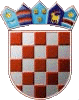 REPUBLIKA HRVATSKAKRAPINSKO-ZAGORSKA ŽUPANIJAOPĆINA STUBIČKE TOPLICENAČELNIK